Augstie Beščadi 
Dabas un pārgājienu cienītājiem2.-6. aprīlis  		Cena: 190EUR4,5 dienas ar vienu nakts braucienu turpceļā.      
1.diena, 2.aprīlis
17.00 izbraukšana no Valmieras Kultūras centra stāvlaukuma. 18.30 Juglas Statoil.
Nakts brauciens cauri Lietuvai un Polijai.

2.diena, 3.aprīlis
Iekārtošanās viesu namā Vetlinā.
Pēcpusdienā pārgājiens līdz virsotnei Roh (1251m).

3.diena, 4.aprīlis
Visa diena veltīta pārgājienam Augstajos Beščados: Wielka Ravka (1307m), Mala Ravka (1272m) un Polonina Carinska (1297m)

4.diena, 5.aprīlis
Visa diena veltīta pārgājienam Augstajos Beščados: Bukowe Berdo, Krzemien, Tarnica (1346m), Szeroki Wierch.
5.diena, 6.aprīlis
Mājupceļš: Polija-Lietuva-Latvija
Atgriešanās Valmierā vēlu naktī.

Cenā iekļauti transporta pakalpojumi, naktsmītnes ar brokastīm un vakariņām, veselības apdrošināšana un gida-grupas vadītāja pakalpojumi.Uzmanību! 3. un 4. ekskursijas dienā pusdienas jāņem līdzi pārgājienā. Augstākajos taku posmos, gravās un ielejās ļoti iespējams sniegs, tādēļ jānodrošinās ar atbilstošiem apaviem un apģērbu.	Pārgājienu maršruti tiks precizēti uz vietas atbilstoši laika apstākļiem un sniega daudzumam kalnos.
Papildus informācija un pieteikšanās pie Guntara 29646949
Informācija arī mājaslapā:
www.takzinis.lv, www.draugiem.lv/takzinis 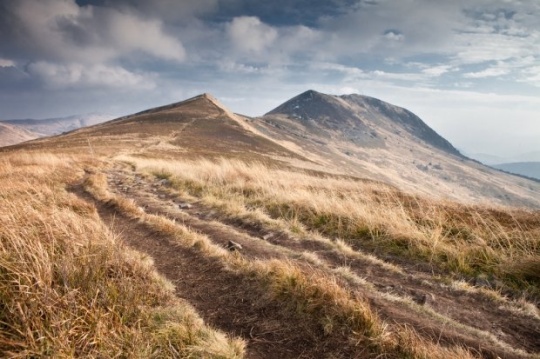 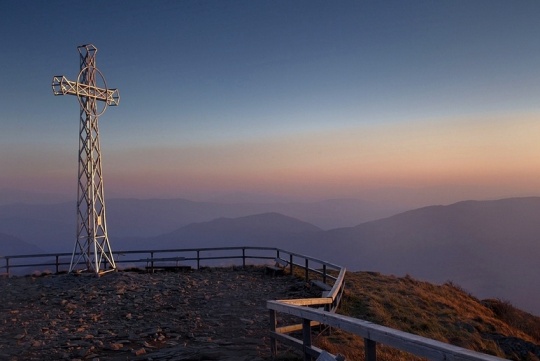 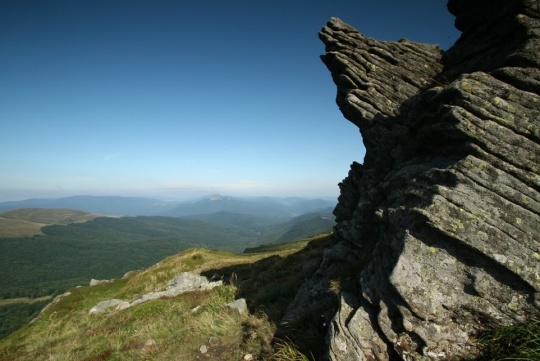 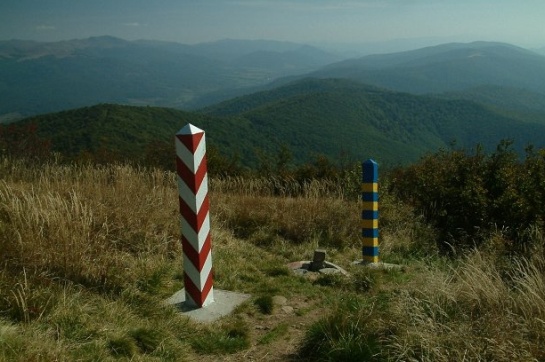 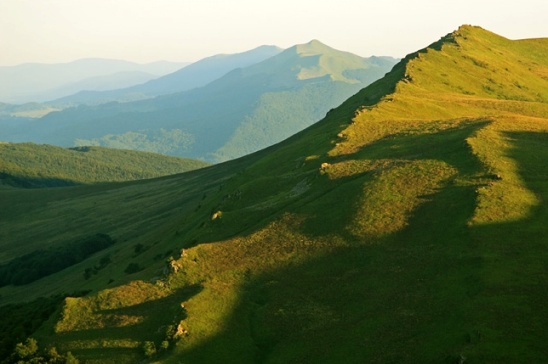 